MINISTÉRIO DA EDUCAÇÃO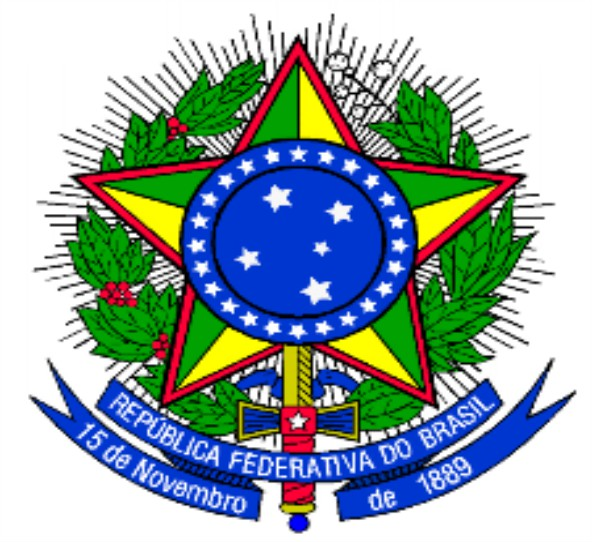 SECRETARIA DE EDUCAÇÃO PROFISSIONAL E TECNOLÓGICAINSTITUTO FEDERAL DE EDUCAÇÃO, CIÊNCIA E TECNOLOGIA DO SUL DE MINAS GERAIS CAMPUS PASSOSRua Mário Ribola, nº 409 - Bairro: Penha II – Passos-MG - CEP 37.903-358 - Tel:(35) 3526-4856 www.ifsuldeminas.edu.br/passos	e-mail: passos@ifsuldeminas.edu.brEstágios Curriculares- Curso Técnico em Enfermagem Formulário de Troca de EstágioAluno(a) Solicitante: 	Data da troca:   /   /	. Estágio Supervisionado de 	Local: 	Aluno(a) Solicitado: 	Data da troca:   /   /	. Estágio Supervisionado de 	Local: 	MINISTÉRIO DA EDUCAÇÃOSECRETARIA DE EDUCAÇÃO PROFISSIONAL E TECNOLÓGICAINSTITUTO FEDERAL DE EDUCAÇÃO, CIÊNCIA E TECNOLOGIA DO SUL DE MINAS GERAIS CAMPUS PASSOSRua Mário Ribola, nº 409 - Bairro: Penha II – Passos-MG - CEP 37.903-358 - Tel:(35) 3526-4856 www.ifsuldeminas.edu.br/passos	e-mail: passos@ifsuldeminas.edu.brEstágios Curriculares- Curso Técnico em Enfermagem Formulário de Troca de EstágioAluno(a) Solicitante: 	Data da troca:   /   /	. Estágio Supervisionado de 	Local: 	Aluno(a) Solicitado: 	Data da troca:   /   /	. Estágio Supervisionado de 	Local: 	